ΘΕΜΑ: «Πρόσκληση εκδήλωσης ενδιαφέροντος για μετακίνηση με λεωφορείο των μαθητών/τριών του  7ου ΓΕΝΙΚΟΥ ΛΥΚΕΙΟΥ ΗΡΑΚΛΕΙΟΥ »Ο Δ/ντης του 7ου ΓΕΝΙΚΟΥ ΛΥΚΕΙΟΥ ΗΡΑΚΛΕΙΟΥ σύμφωνα με την υπ’ αριθμ. ΥΑ 33120/ΓΔ4/28-02-2017 (ΦΕΚ 681/Β/6-3-2017). προκηρύσσει την εκδήλωση ενδιαφέροντος για μετακίνηση: 22 μαθητών/τριών και 02 συνοδών εκπαιδευτικών  με λεωφορείο από το χώρο του σχολείου στο Ι.Τ.Ε. (Βασιλικά Βουτών),  στις  28/02/2020,  ημέρα Παρασκευή).Το πρόγραμμα έχει ως εξής: Αναχώρηση  από το σχολείο στις 9:00 πμ. και επιστροφή στο σχολείο στις 13:30 μμ.Οι προσφορές των ενδιαφερομένων, παρακαλώ όπως κατατεθούν στο Γραφείο του  7ου ΓΕΝΙΚΟΥ ΛΥΚΕΙΟΥ ΗΡΑΚΛΕΙΟΥ ή να σταλούν με φαξ στο 2810319184 ή να σταλούν ηλεκτρονικά στη διεύθυνση mail@7lyk-irakl.ira.sch.gr  το αργότερο μέχρι και την Τρίτη   18/02/2020 και ώρα 11:00 π.μ. Το άνοιγμα των προσφορών από την επιτροπή θα γίνει  την ίδια ημέρα.                                                                                                          Ο Δ/ΝΤΗΣΣΑΚΕΛΛΑΡΗΣ ΔΗΜΗΤΡΗΣΗράκλειο,12 /02/2020Αρ. Πρωτ.: 62ΕΛΛΗΝΙΚΗ ΔΗΜΟΚΡΑΤΙΑΥΠΟΥΡΓΕΙΟ ΠΑΙΔΕΙΑΣ  & ΘΡΗΣΚΕΥΜΑΤΩΝΠΕΡΙΦ/ΚΗ  Δ/ΝΣΗ ΠΕ & ΔΕ ΚΡΗΤΗΣΔ/ΝΣΗ Δ/ΘΜΙΑΣ ΕΚΠ/ΣΗΣ Ν. ΗΡΑΚΛΕΙΟΥ7ο ΓΕΝΙΚΟ ΛΥΚΕΙΟ ΗΡΑΚΛΕΙΟΥΗράκλειο,12 /02/2020Αρ. Πρωτ.: 62Ταχ.Δ/νση:Γ. Μαράντη, Γιόφυρο, 71 303 ΗράκλειοΠΡΟΣΔ/ΝΣΗ Δ/ΘΜΙΑΣ ΕΚΠ/ΣΗΣ Ν. ΗΡΑΚΛΕΙΟΥΠληροφορίες:Ι. ΔημάκηςΠΡΟΣΔ/ΝΣΗ Δ/ΘΜΙΑΣ ΕΚΠ/ΣΗΣ Ν. ΗΡΑΚΛΕΙΟΥΤηλ.:2810 251794ΠΡΟΣΔ/ΝΣΗ Δ/ΘΜΙΑΣ ΕΚΠ/ΣΗΣ Ν. ΗΡΑΚΛΕΙΟΥΦαξ:2810 319184ΠΡΟΣΔ/ΝΣΗ Δ/ΘΜΙΑΣ ΕΚΠ/ΣΗΣ Ν. ΗΡΑΚΛΕΙΟΥemail:mail@7lyk-irakl.ira.sch.grΠΡΟΣΔ/ΝΣΗ Δ/ΘΜΙΑΣ ΕΚΠ/ΣΗΣ Ν. ΗΡΑΚΛΕΙΟΥ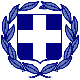 